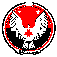 РЕШЕНИЕСОВЕТА ДЕПУТАТОВМУНИЦИПАЛЬНОГО ОБРАЗОВАНИЯ «КЛЮЧЕВСКОЕ»Об  итогах  выполнения  социально-экономического развития муниципального образования «Ключевское»  за  1 квартал  2015 г.Принято  Советом  депутатов  муниципального образования  «Ключевское»                                                    Руководствуясь  Уставом  муниципального  образования  «Ключевское»,  Совет  депутатов  муниципального  образования  «Ключевское»  РЕШАЕТ:Утвердить  «Выполнение  социально-экономического развития муниципального образования «Ключевское»  за  1 квартал  2015 г.Настоящее   решение  вступает  в  силу  после  его  принятия.Настоящее  решение  официально  опубликовать  (обнародовать)  в  порядке,  предусмотренном  Уставом  муниципального  образования  «Ключевское».Глава муниципальногообразования «Ключевское»                                                         В.А. Главатскихп. Кезот 13 апреля 2015  года№ 130Итогиисполнения программысоциально-экономического  развитияМО «Ключевское»за 1 квартал  2015 г.1.2 Объем  добычи  нефти  за 1 квартал 2015 г.Основные показатели социально- экономического развитияагропромышленного комплекса.По  личным   подсобным  хозяйствам  КРС  за  первый  квартал  2014 г. - 261  гол, 2015г. – 237 гол,  2015г -  уменьшение  на  9,2 %,  коров – уменьшение на 17,1 %,  коз -  уменьшение  на 22,2 %.,  птиц – увеличение на  3,9 %.     На  территории  поселения  индивидуальных  предпринимателей   на  01 апреля 2015г. – 7 человек.СПК «Большевик»  и  ООО «Родник»            Животноводство  является  базовой  отраслью  сельского  хозяйства,  обеспечивающей  стабильное  поступление  доходов  и  круглогодовую  занятость  людей.  Развитие  отрасли  характеризует  устойчивая  динамика  роста  продуктивности  сельскохозяйственных  животных  и  объемов  производства  продукции.       Поголовье  КРС на 01.04.2015 г - 3514 гол, увеличилось по  сравнению с прошлым отчетным  периодом  на  16,2 %,  в т.ч.  коров 1150 голов.  Надой на 1 фуражную  корову составило 1273 кг, на 0,6 % больше, чем   за  отчетный  период  2014 г. Эти показатели достигнуты  за счет  улучшения технологии кормления  и селекционной работы  в  хозяйстве.     Выручка  от  реализации  продукции  увеличилась  на  8829 тыс. руб., т.е. на 32,8 % больше. Себестоимость  реализации продукции 34930 тыс. руб.,  на  40,8 % больше,  чем  за 1 квартал 2014 г.     Среднесписочная  численность  работников  увеличилась на  34 чел.,  т.е. на  17,2  % больше. Фонд заработной  платы увеличился  на  1574 тыс. руб., т.е. на  24,9 % больше,   среднемесячная  заработная  плата   увеличилась  на  702  рубля,  т.е. на  6,6 % больше. Заработная плата на 1 работника  составляет 34,0 тыс. руб.,  выручка  на  1 работника - 154 тыс. руб.,  всего  выручка  составляет 35723 тыс. руб.АНАЛИЗ ФИНАНСОВЫХ РЕЗУЛЬТАТОВАнализ по среднесписочной численности и фонду заработной платы                                                         Потребительский рынок.      Система потребительского рынка и услуг – одна из важнейших отраслей экономики, призванная стабильно и на высоком уровне обеспечивать жителей и предприятия поселения товарами и услугами.          За последние годы изменился потребительский  спрос, повысились требования к культуре обслуживания, качеству товаров. За  отчетный период розничный  товарооборот  по  сравнению с прошлым  отчетным  периодом  уменьшился  на 14,7 %.,  на  1  жителя – 2,8 тыс. руб.,  на 12,5 % меньше,  чем  в  прошлый  отчетный  период.Численность и состав населения  за 1 квартал 2015 года       На территории муниципального образования «Ключевское» 9 населенных  пунктов. Работают 2 сельских клуба,  2 школы,  2 библиотеки,  3 ФАПа, 2 почтовых отделения, 2  сельхозпредприятия.	          На 1 апреля 2015 года численность населения муниципального образования  «Ключевское» составляет 1118 человек.       По сравнению с прошлым годом на этот период население уменьшилось на 29 человек.      Население  по  поселению  уменьшилось  на  2,5 %,  дворов увеличилось  на 0,9 %, работающих  на  предприятиях и организациях поселения уменьшилось на 10,1 %,  работающих в бюджетной  сфере уменьшилось на 7,1 %. Работающих за пределами  территории  насчитывается  270 чел, на 2,9 % меньше,  чем  за  отчетный  период 1 квартала  2014 г.  Доходы населения. Трудовые отношения, улучшение условий и охраны труда.          Основной задачей является сохранение и укрепление позитивных тенденций в экономике с целью дальнейшего повышения уровня и качества жизни населения, преодоление негативных явлений в области заработной платы и доходов населения в целом.    Доходы населения состоят из заработной платы работающих и пенсии пенсионеров, различных пособий, доходов, получающих от реализации продукции произведенной в ЛПХ.   Пенсия и заработная плата растут, растут и доходы на душу населения, но доходы распределены неравномерно среди населения. У работающих в бюджетной сфере заработная плата намного выше, чем у работающих в СПК. У безработных людей официальной заработной платы нет, т.к. они выполняют разовые работы, на работу официально  не трудоустроены. В основном население занимается в своих личных подсобных хозяйствах разведением домашнего скота, и свою продукцию реализуют в Кезское Райпо, отправляют в мясокомбинаты, но, в основном, население сдает мясо перекупщикам,  молоко продают  на  рынке.Здравоохранение.     Первую медицинскую помощь на территории муниципального образования оказывают 3 фельдшерско-акушерских пункта, в них трудятся 5 человек среднего медицинского персонала.     Инфекционной заболеваемости нет.     Все дети, включая новорожденных, проходят медосмотры у врачей-специалистов. В целях профилактики проводятся вакцинации от различных болезней всем детям. За проведением различных прививок ведется строгий контроль медицинскими работниками.     Дети грудного возраста обеспечиваются адаптированными молочными смесями.Образование.           Учащихся в поселении  по сравнению с  прошлым отчетным периодом увеличилось на 71 ученик,  т.е. на 89,9 %.   Затраты на содержание одного ребенка по сравнению с предыдущим годом  уменьшились  на  11,6 %.    Таблица № 13Занятость населения.       Численность  занятого населения  составляет  533 человек,  меньше на 4,7 % по сравнению с прошлым 2014 годом. Незанятое   население  уменьшилось на  7,4 % ,  зарегистрированных  в  службе  занятости населения увеличилось на 100 %.  Численность  работающих  за  пределами  поселения  уменьшилась на 2,5 %.   Культура.              За  отчетный  период  охват  населением  посещения  культурных  мероприятий составляет  60 %. Заработано  работниками сельских  клубов  на 110,9 % больше,  чем  за  прошлый  отчетный  период. Мероприятия проводятся с учетом интересов различных категорий населения. Во всех сельских клубах проводятся спортивные игры,  традиционные  мероприятия, Рождество, ёлка пенсионерам,  концерты,  посвященные  ко  дню  Защитника  Отечества,  к 8 Марта, для молодежи проводятся дискотеки.Жилищное  строительство  и  реформирование  ЖКХ.   За отчетный  период  в эксплуатацию  жилье  не  введено. Количество застройщиков – 9.  Благодаря проводимой в республике политике население имеет возможность продолжать строительство  за счет льготных кредитов. Исполнение бюджета МО «Ключевское».       За  1  квартал  2015 года  поступило  доходов  394,2 тыс. руб.  при  плане 1713,6  тыс. руб.,  что  составляет  23 %.  Собственных  доходов  поступило  68,0  тыс. руб.  при  плане  504,0  тыс.  руб.  Расходная  часть  бюджета  выполнена  на  18,6 %.                                                                                                                                                      Тыс. руб.Глава  муниципального образования«Ключевское»                                                                               В.А. Главатских   ПоказательЕд. изм.2014г1 кв.2015 г1 кв.Темп роста,% гр.2 игр. 3Производство  нефти 1234ОАО «Удмуртнефть»Тыс. тонн29,631,193,9ОАО «УННК»Тыс. тонн3,5--ИТОГО:Тыс. тонн33,131,193,9НаименованиеЕд. изм.2014 г.1 кв.2015 г.1 кв.Темп  роста, %2015:2014Поголовье  КРСголов26123790,8в т. ч. коровголов826882,9свинейголов1328362,9овецголов18413472,8козголов544277,8птицголов22682358103,9лошадейголов---хозяйствапоголовье скота, головпоголовье скота, головпоголовье скота, головпоголовье скота, головпоголовье скота, головпоголовье скота, головпроизводство молокавсего, тпроизводство молокавсего, тпроизводство молокавсего, тудой на 1  корову, кгудой на 1  корову, кгудой на 1  корову, кгхозяйстваКРСКРСКРСкоровкоровкоровпроизводство молокавсего, тпроизводство молокавсего, тпроизводство молокавсего, тудой на 1  корову, кгудой на 1  корову, кгудой на 1  корову, кгхозяйства2014г1 кв.2015г1 кв.%2014г1 кв.2015г1 кв.%2014г1 кв.2015г1 кв.%2014г1 кв.2015г  1 кв.%Большевик11551740150,6370500135,1469,1682145,412671364107,7ООО «Родник»1868177494,9650650100822,578295,11265120395,1ИТОГО30233514116,210201150112,71291,61464113,312661273100,6ХозяйстваВыручка от реализации,тыс. руб.Выручка от реализации,тыс. руб.Себестоимостьреализации продукции, тыс. руб.Себестоимостьреализации продукции, тыс. руб.Прибыль (убыток) от реализациитыс. руб.Прибыль (убыток) от реализациитыс. руб.Чистая прибыль(убыток), тыс. руб.Чистая прибыль(убыток), тыс. руб.Кредиторскаязадолжен.тыс. руб.Кредиторскаязадолжен.тыс. руб.Дотации и компенсациитыс. руб.Дотации и компенсациитыс. руб.Дебиторскаязадолжен.тыс. руб.Дебиторскаязадолжен.тыс. руб.Хозяйства2014 г1 кв.2015 г1 кв.2014 г1 кв.2015 г1 кв.2014 г1 кв.2015 г1 кв.2014 г1 кв.2015 г1 кв.2014 г1 кв.2015 г1 кв.2014 г1 кв.2015 г1 кв.2014г1 кв.2015г1 кв.Большевик93891577182501312711392644166637981768420030851163720248267ООО «Родник»17505199521655621803949-18512404-72519526131771767187510731001Итого:2689435723248063493020897934070307337210332072618351230979268ХозяйстваСреднесписочнаячисленностьработников чел.Среднесписочнаячисленностьработников чел.Фондзаработнойплаты,тыс. руб.Фондзаработнойплаты,тыс. руб.Среднемесячная заработная плата,руб.Среднемесячная заработная плата,руб.Заработнаяплатана 1работника, тыс. руб.Выручкана 1работникатыс. руб.Выручка  всего, т.р.%зарплаты к выручке%зарплаты к выручкеИндексростаз/платы2015/2014Хозяйства20141 кв.20151 кв.20141 кв.20151 кв.20141 кв.20151 кв.2015г2015г2015г2014г2015гИндексростаз/платы2015/2014Большевик78121220833239436915427,51301577126210,97ООО «Родник»12011141164575114331373941,21801995232231,20ИТОГО:19823263247898106461134834,01543572332221,07      ПоказательЕд. изм.2014 г1 кв.2015 г1 кв.Темп роста,% гр.2 и гр. 3Розничный товарооборотТыс. руб.3620,9308985,3На душу населенияТыс. руб.3,22,887,5ПоказателиЕд.изм.2014г1 кв.2015г1 кв.Темп роста, % гр.2 и гр.3Количество дворовЕд.316319100,9Численность населения по поселениюЧел.1147111897,5 Работающих  на  предприятиях и организациях поселения Чел.21819689,9Работающих  в  бюджетной  сфереЧел.565292,9Детей до 18 летЧел.252253100,4ПенсионеровЧел.233244104,7Работающих  за пределами  территорииЧел.27827097,1Количество  незарегистрированных безработныхЧел.8990101,1Количество  зарегистрированных безработныхЧел.510200Уровень рождаемостина 1000 чел. насел.1,70,952,9Уровень смертностина 1000 чел. насел.4,44,5102,3Уровень прибывших гражданна 1000 чел. насел.6,800Уровень выбывших гражданна 1000 чел. насел.6,14,573,8№         ПоказателиЕд. изм.2014 г.1 кв.2015 г.1 кв.Темп роста,%гр.2 и гр. 31.Количество образовательных учреждений  Ед.221002.Количество детей, обучающихся в образовательных учреждениях,  из них:Чел.79150189,92.МКОУ «Пажманская ООШ»Чел.2866235,72.МБОУ «Пужмезьская ООШ»Чел.5184164,73.Затраты на содержание одного ребенка, в том числе:Тыс. руб.57143,4150501,3188,43. МКОУ «Пажманская ООШ»Тыс. руб.28936,7029491,86101,93. МБОУ «Пужмезьская ООШ»Тыс. руб.28206,7121009,4574,54Всего  работников:Чел.464495,74- МКОУ «Пажманская ООШ»Чел.22221004- МБОУ «Пужмезьская ООШ»Чел.242291,75Фонд заработной платы:5- МКОУ «Пажманская ООШ»Тыс. руб.833,354866,413103,95- МБОУ «Пужмезьская ООШ»Тыс. руб.881,907876,35799,46Заработная плата на 1 работника:6- МКОУ «Пажманская ООШ»Тыс. руб.12,62613,127103,96- МБОУ «Пужмезьская ООШ»Тыс. руб.12,24813,278108,4Ед. изм.2014 г1 кв.2015 г1 кв.Темп роста,% гр.2 и гр. 3Занятое населениеЧел.55953395,3Незанятое населениеЧел.948792,6Численность  работающих  за  пределами  поселенияЧел.27827197,5Численность безработных,   зарегистрированных  в  службе  занятости Чел.510200№ п/ппоказателиед. изм.2014 г1 кв.2015 г.1 кв.Темп роста, % гр.2 и гр.  31Численность  работников  культуры Чел.68133,32Всего учрежденийЕд.221003За отчетный  период  заработано,  в. т. числе: руб.43009070210,93-  Пажман-  Пужмезьруб.руб.-430032005870-136,5  4Заработная плата на 1 работника:- Пажманский СДК- Пужмезьский СДК руб.руб.--66598111556-- 5Заработная плата на 1 работника:- Пажманская библиотека- Пужмезьская библиотекаруб.руб.--2607615970--             Наименование  показателяЕд. изм.2014 г.1 кв.2015 г.1 кв.Темп роста,% гр.2 и гр. 3             Наименование  показателяЕд. изм.2014 г.1 кв.2015 г.1 кв.Темп роста,% гр.2 и гр. 31Количество  застройщиковЧел.21942,92Ввод  в  эксплуатацию:- жилья, в т.ч. -индивидуальныхкв. м общ. площадь.---                     НаименованиеИсполнение на 01.04.2014 годУточненный планна 2015Исполнение на 01.04.2015% исполнения к прошлому году% исполнения к уточненномуплануДоходы156,53504,068,013,513,5Налоги на прибыль,  доходы114,36124,024,419,619,6Налог  на  совокупный  доход4,9715,024,7164,7164,7Налог  на  имущество7,9365,019,05,25,2Задолженность и перерасчеты по отмененным налогам, сборам и иным обязательным платежам0,150000Доходы  от  использования  имущества,  находящегося в  государственной и муниципальной  собственности29,150000Доходы от продажи материальных и нематериальных активов00000Безвозмездные  поступления352,451209,6326,22727ИТОГО  ДОХОДОВ508,981713,6394,22323ДЕФИЦИТ-30,1965,3-63,1-96,6-96,5БАЛАНС478,791778,9331,118,618,6